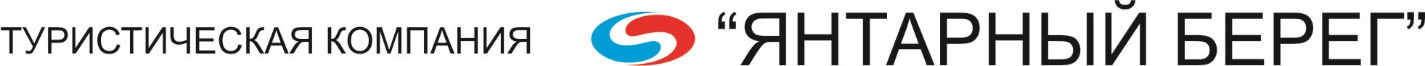 Крым 2021 (ПО Севастополя) на 16 марта 2021 гСТОИМОСТЬ УКАЗАНА С УЧЕТОМ ПРОФСОЮЗНОЙ СКИДКИ!                       Подробности на сайте:   www.ybereg.com        order@ybereg.com                             Справки по тел: +7 (8692) 45-55-04  +7 (978) 730-26-70 299038, Севастополь, ул. ПОР, 40/6, офис 1Тел/факс: +7 (8692) 455-504  +7 (499) 403-10-13, +7 (978) 730-26-70order@ybereg.comhttp://www.ybereg.comN п/п        База размещения        База размещения          Входит в стоимостьКатегория номераЦена за 1 чел/день/ руб.Цена за 1 чел/день/ руб.Цена за 1 чел/день/ руб.N п/п        База размещения        База размещения          Входит в стоимостьКатегория номераСредний сезонСредний сезонВысокий сезон1Пансионат «Профессорский уголок», г. Алушта 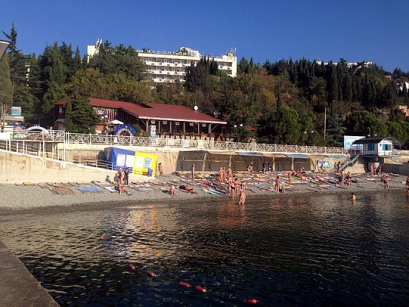 Пансионат «Профессорский уголок», г. Алушта проживаниепитание 3-х разовоепользование пляжем, спортивными площадкамианимация2-местный стандарт, к. 52-местный комфорт с кондиционером, к. 5.62100230021002300255029002Санаторий «Орлиное гнездо», г. Ялта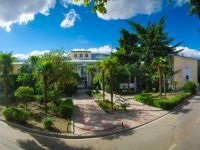 Санаторий «Орлиное гнездо», г. Ялтапроживаниепитание полный пансион (заказное 7 дневное меню)лечениекультурно-массовые мероприятия2-м стандарт, корпус 1,                без лечения1850185021803Отель «Феодосия»,                                      г. Феодосия, ул. Пушкина 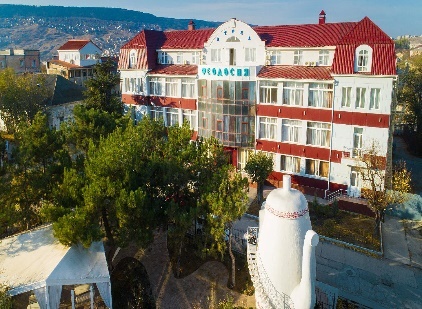 Отель «Феодосия»,                                      г. Феодосия, ул. Пушкина проживаниепитание - завтрак  пользование пляжем(рядом с набережной)2-местный стандарт1-местный стандарт вид на море 1720247017202470204028004Эко-Хауз «Избушка», п. Коктебель (деревянный сруб из цельных бревен у подножия горы Кара-Даг)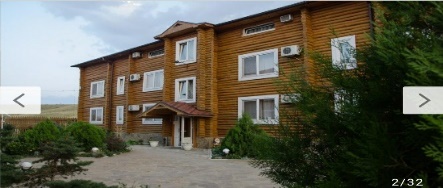 Эко-Хауз «Избушка», п. Коктебель (деревянный сруб из цельных бревен у подножия горы Кара-Даг)проживаниепитание - завтракпарковка (стоянка), WI-FIежедневная уборка. Расстояние до моря - 1500 м по ровной дороге (25 мин пешком), рядом автобусная остановка.Дополнительные услуги:обед 350 руб, ужин -300 руб; баня, бильярд, теннис, прокат велосипедов2-местный стандарт2-местный комфорт1200138012001380140015005Отель «Лето», п. Коктебель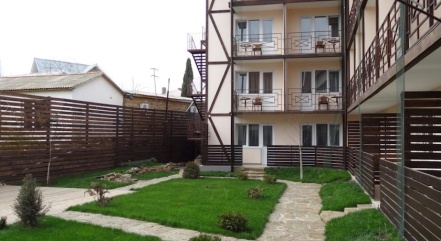 Отель «Лето», п. КоктебельПроживаниепарковка, WI-FI, мини-сейфконсьерж-сервис, ежедневная уборка, звонок-будильник по запросу, вызов такси, поднос багажа,WI-FI в номерах За доп. плату:завтрак-250 руб, обед–400 руб, ужин- 400 рубПляж (песчано-галечный) .2-местный комфорт+2-местный комфорт1070112010701120158016306Пансионат «Воронеж», пгт. Восход, г. Ялта (вблизи Никитского ботанического сада)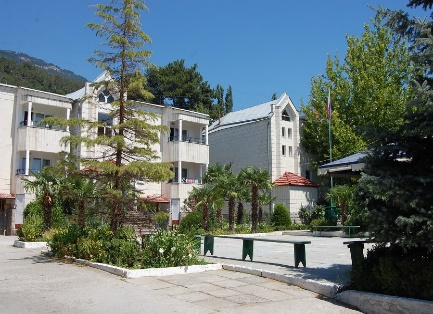 Пансионат «Воронеж», пгт. Восход, г. Ялта (вблизи Никитского ботанического сада)Проживание 3-х разовое питаниедоставкар на/из пляж гостиницы Ялта-Интурист.Вечерняя анимацияСпортивная инфраструктураКомнаты и площадки для занятийЗа дополнительную плату:Экскурсионное обслуживание2-местный (удобства в блоке) 4-местный (удобства в блоке)16001400160014001990170077Отель «Альбатрос»,                  п. Любимовка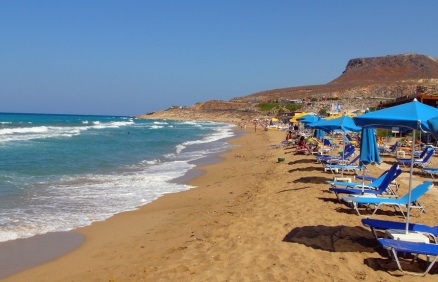 проживаниедетская игровая площадкапарковкатеннисный кортЗа дополнительную плату: питание по меню ресторана (завтрак комплексный -350 руб), сауна, массаж, лечебные процедуры.2-местный стандарт2-местный 2-комнатный люкс11151300111513001300163088«Дельфин», база отдыха, бухта Ласпи, урочище Батилиман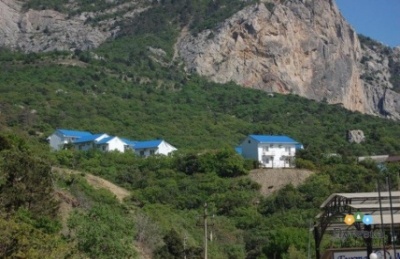 Проживание в деревянных и каменных коттеджахПользование инфраструктурой, лесо-парковой зоной.ПляжЗа доп. плату: питание (3-х разовое 950 руб.) На территории: столовая, бар,  в  30 метрах от базы отдыха - ресторан грузинской кухни.Охраняемая стоянка (150 руб. в сутки)2-местный повышенной комфортности (без доп. места)2-местный повышенной комфортности (2-х спальная кровать + 2-х спальный диван) Доп. место – бесплатно.2 комнатный 4-местный стандарт (эконом)12701550770127015507701700178089099Санаторий «Мечта»,                             г. Евпатория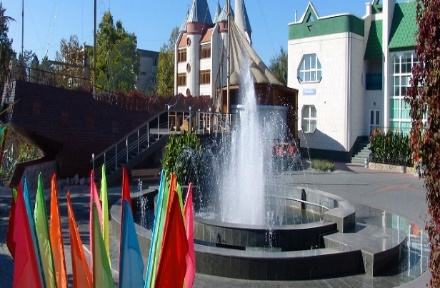 проживаниепитание-3-х разовоелечение по профилюдоставка на пляж и обратно (курсирует автобус); библиотека, услуга "дети под присмотром"Wi-Fi на территориинеотложная медицинская помощь2-местный стандарт, корпус 3,4,51900190023101010Отель «Birlik», п. Песчаное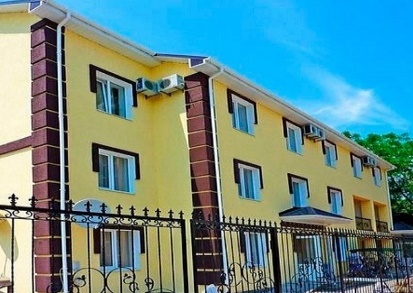 проживаниепитание – 3-х разовоесоляная пещерадетская площадка на берегу моряПляжный отдыхпляж (песчаный) .2,3-местный стандарт1710171018051111«Танжер», пансионат, г. Саки,           в 50 м от моря.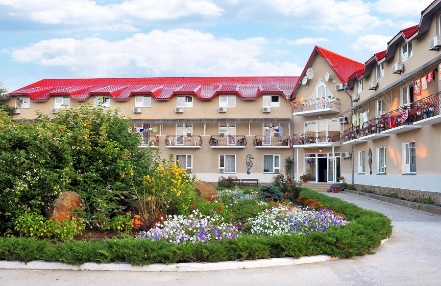 ПроживаниеПитание – 3-х разовоеАвтостоянкапользование wi-fiЗа доп. плату: лечебные процедуры при наличии санаторно-курортной карты, пластиковые шезлонги, сауна2-местный стандарт2-местный стандарт с балконом1810210018102100238026601212«Канака», пансионат, п. Канака, район Большая Алушта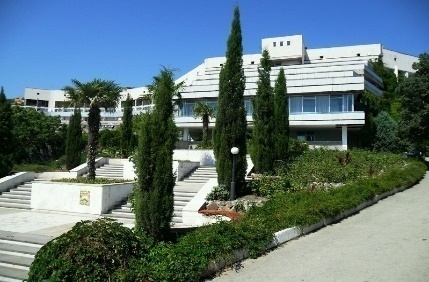 ПроживаниеПользование пляжем, спортивной площадкой, турниками, Пляж собственный песчано-галечный в 100 м от корпусаЗа доп. плату: питание (950 руб.)Стоянка (100 руб в сутки)2-местный стандарт2-местный стандарт, без Кд95083595083512351080Детский отдых.  Смена 21 день/18 дней.График смен:1 смена -01.06-21.06.2021, 2 смена - 23.06 – 13.07.2021, 3 смена - 16.07- 05.08.2021,                        4 смена 08.08 - 28.08.2021, 5 смена - 31.08- 20.09.2021 гДетский отдых.  Смена 21 день/18 дней.График смен:1 смена -01.06-21.06.2021, 2 смена - 23.06 – 13.07.2021, 3 смена - 16.07- 05.08.2021,                        4 смена 08.08 - 28.08.2021, 5 смена - 31.08- 20.09.2021 гДетский отдых.  Смена 21 день/18 дней.График смен:1 смена -01.06-21.06.2021, 2 смена - 23.06 – 13.07.2021, 3 смена - 16.07- 05.08.2021,                        4 смена 08.08 - 28.08.2021, 5 смена - 31.08- 20.09.2021 гДетский отдых.  Смена 21 день/18 дней.График смен:1 смена -01.06-21.06.2021, 2 смена - 23.06 – 13.07.2021, 3 смена - 16.07- 05.08.2021,                        4 смена 08.08 - 28.08.2021, 5 смена - 31.08- 20.09.2021 гДетский отдых.  Смена 21 день/18 дней.График смен:1 смена -01.06-21.06.2021, 2 смена - 23.06 – 13.07.2021, 3 смена - 16.07- 05.08.2021,                        4 смена 08.08 - 28.08.2021, 5 смена - 31.08- 20.09.2021 гДетский отдых.  Смена 21 день/18 дней.График смен:1 смена -01.06-21.06.2021, 2 смена - 23.06 – 13.07.2021, 3 смена - 16.07- 05.08.2021,                        4 смена 08.08 - 28.08.2021, 5 смена - 31.08- 20.09.2021 гДетский отдых.  Смена 21 день/18 дней.График смен:1 смена -01.06-21.06.2021, 2 смена - 23.06 – 13.07.2021, 3 смена - 16.07- 05.08.2021,                        4 смена 08.08 - 28.08.2021, 5 смена - 31.08- 20.09.2021 гДетский отдых.  Смена 21 день/18 дней.График смен:1 смена -01.06-21.06.2021, 2 смена - 23.06 – 13.07.2021, 3 смена - 16.07- 05.08.2021,                        4 смена 08.08 - 28.08.2021, 5 смена - 31.08- 20.09.2021 гN п/пN п/пНазвание ДОЛВходит в стоимостьразмещениеЦена за 1 путевку, руб. Цена за 1 путевку, руб. Цена за 1 путевку, руб. N п/пN п/пНазвание ДОЛВходит в стоимостьразмещение21 день18 дней18 дней11ДОЛ «Тимуровец», г. Евпатория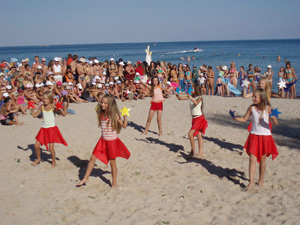 Проживание5-разовое порционное питаниеМедицинское обслуживаниеТематические сменыСтрахование от несчастного случая4-м комнаты с удобствами на этаже27700237002370022ДОЛ «Радуга»,п. Песчаное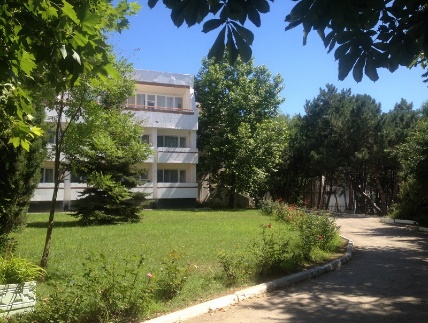 Проживание5-ти разовое питание по типу «шведский стол»Медицинское обслуживание Страхование от н/случаяТематические смены в рамках программы: «Морской десант»,«Остров сокровищ»,«Космическое путешествие»3,4-м комнаты с удобствами371003180031800